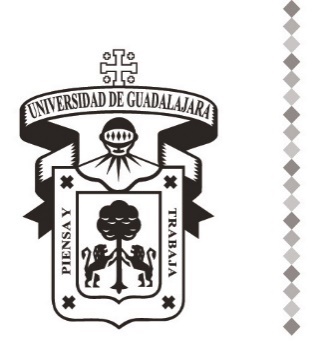         UNIVERSIDAD DE GUADALAJARA 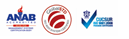         Centro Universitario de la Costa SurDATOS DEL SOLICITANTE            Nombre  Correo Electrónico          Dependencia de adscripción SERVICIO SOLICITADO¿En cuáles de nuestros servicios está interesado?
             BannerNotaActualización de datos de página webActualización de horariosIndíquenos qué otros servicios necesita y cómo podemos ayudarle:Descripción   Datos para publicaciónFecha de InicioFecha de ActualizaciónSe adjunta archivo                  Si                  NoTipo de Archivo OtroCódigoFR-STN-OS-23Nº de revisión1Fecha de revisión24 de Noviembre de 2017Nivel de confidencialidad2